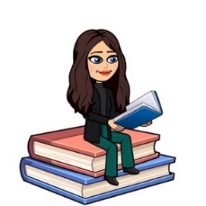 April 2024Primary 4 Term 4 NewsletterDear Parents/Carers,I hope you all had a lovely Easter break. I can’t believe this is our final term in P4. The class have settled back into class and have lots to look forward to this term. Reminders: 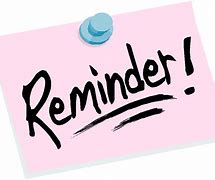 Pupils should bring their reading book and homework diary every day to school. This term we will have P.E on Tuesdays and Fridays. Pupils have the opportunity throughout the year to bring home their Learning Celebration books to share their learning and achievements with you. You are welcome to write a comment in their book then please return to school.Weekly timetable:Dates for the Diary 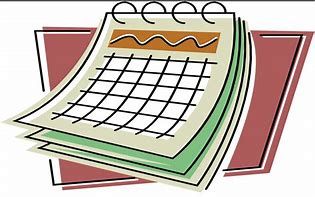 Monday 15th April – Start of term 4. Wed 17th April – PSC Meeting Fishermoss Staffroom @ 5:30pmMon 6th May - Bank Holiday-School closed to pupils and staff. Wed 8th to Fri 10th May – Pupil Reports emailed to Parents. Wed 22nd May – Parent/Teacher Consultations 6-8:30pm-details to follow. Thu 23rd May – Parent/Teacher Consultations 3:45-6:15pm-details to follow. Fri 7th June – ‘Dress as You Please Day’ for our School Summer Fayre-details to follow. Sat 8th June - School Summer Fayre 11-2pm @ Fishermoss Tue 18th June - 10:30am Primary 1 to Primary 7 Whole School Sports Event @ Bourtree Park & Lunchtime Family Picnic @ Fishermoss School Grounds-weather permitting-Take 1! Tue 25th June - 10:30am Primary 1 to Primary 7 whole School Sports Event @ Bourtree Park & Lunchtime Family Picnic @ Fishermoss School Grounds-if weather prevents it happening on the 18th -Take 2! Wed 26th June – Fishermoss Family Community Clean Up! Pop along anytime between 4-6:30pm to join us.  Mon 1st July – PSC End of School Year Summer Discos-details to follow! Fri 5th July – Last day of term. HomeworkSpelling will be taught in class every Monday. A list of spelling words will be in their yellow spelling jotter to practise at home. Spelling words will also be posted on our Google Classroom.Reading will be heard in class throughout the week and will be noted in their homework diary. Alongside reading, your child will be given a Book Detective task to complete. Book detective tasks can be found at the start of the homework diary (page 16) and can be completed in their homework jotter. 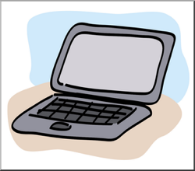 I will be uploading any other homework to our google classroom including Big Talk homework to support writing in class and maths activities. All homework will be noted in homework diaries. Numeracy 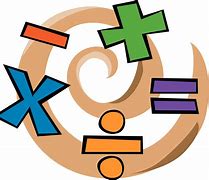 This term in maths we will focus on:Fractions, decimal fractions and percentages.Measurement Patterns and relationshipsExpressions and Equations Angle, Symmetry and Transformation Data and AnalysisLiteracy 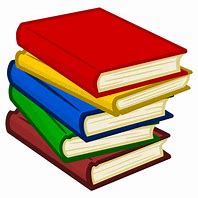 This term in literacy we will focus on: Continuing to write for different purposes, focusing on using our success criteria. This term we will be focusing on persuasive and report writing. Continue to edit and up-level our writing, focusing on our writing targets. We will also continue to use Jolly Grammar to develop spelling and grammar skills.Topic 
Our topic for this term will be ‘Our Bodies’. We will be developing our knowledge and understanding of the function of the skeleton and the major organs of the human body and discuss what we need to do to keep them healthy. We will also explore our senses, the symptoms of some common diseases caused by germs and find out more about inheritance and how characteristics are inherited. We will also explore what is required for a healthy balanced lifestyle.Health and wellbeing: We will use this website to support our Health and wellbeing learning this term: https://rshp.scot/ . Please feel free to go onto the website and explore the resources that will support your child’s learning in class (click onto ‘level’ then ‘First Level’ – Progression 2).I have included a list of the lessons we will be covering in class below.First Level (Progression 2):Safe and happy online.How human life begins, pregnancy and birth. If you have anything you wish to discuss, please don’t hesitate to get in touch through the diary or contacting the school and I will call back.Kind regards,
Emily BlacklawsMonday:Spelling words issued in spelling jotters to practise at home.French with Ms RuxtonTuesday:P.E with Mrs Storey WednesdayAssembly Thursday: Friday:P.E with Miss BlacklawsLibrary Golden Time